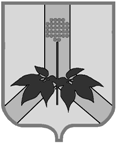 АДМИНИСТРАЦИЯ ДАЛЬНЕРЕЧЕНСКОГО МУНИЦИПАЛЬНОГО РАЙОНАПРИМОРСКОГО КРАЯКОМИССИЯ ПО ДЕЛАМ НЕСОВЕРШЕННОЛЕТНИХ И ЗАЩИТЕ ИХ ПРАВул. Ленина, 90, г. Дальнереченск, 692100, тел. (факс): 842(356) 25-8-52_____________________________________________________________________________ПОСТАНОВЛЕНИЕ21 января 2016г.                             г. Дальнереченск                                                 №1/1Об утверждении плана работы комиссии по делам несовершеннолетних и защиты их прав администрации Дальнереченского муниципального района на 2016 год.	Обсудив данный вопрос, комиссияПОСТАНОВИЛА:1. Утвердить прилагаемый	 план работы комиссии по делам несовершеннолетних и защиты их прав администрации Дальнереченского муниципального района на 2016 год (приложение №1, №2)2. Руководителям органов и учреждений системы профилактики, осуществляющим свою деятельность на территории Дальнереченского муниципального района, в соответствии с Федеральным законом от 24.06.1999г. №120-ФЗ «Об основах системы профилактики безнадзорности и правонарушений несовершеннолетних» обеспечить выполнение данного плана работы в соответствии с графиком.3. Контроль за выполнением данного постановления возложить на начальника отдела по организации работы комиссии по делам несовершеннолетних и защите их прав (М.В. Демчук).Председатель комиссии по деламнесовершеннолетних и защите их прав,заместитель главы администрации                                      А.Г. ПоповДальнереченского муниципального районаПриложение №1УТВЕРЖДЕН Постановлением комиссии по делам несовершеннолетних и защите их прав администрации Дальнереченского муниципального районаот 21.01.2016г. №1/1План работы комиссии по делам несовершеннолетних и защите их прав администрации Дальнереченского муниципального района на 2016 год.Информационно-аналитическая деятельность КДНиЗПОсуществление мер по координации вопросов, связанных с соблюдением условий воспитания, обучения, содержания несовершеннолетних, обращением с несовершеннолетними в учреждениях системы профилактики безнадзорности и правонарушений несовершеннолетнихПрофилактические вопросы, выносимые на рассмотрение на заседаниях комиссии по делам несовершеннолетних и защите их прав администрации Дальнереченского муниципального районаНачальник отдела по организации работы КДНиЗП                                М.В. Демчук                                                                                                                                                      Приложение №2УТВЕРЖДЕН Постановлением комиссии по делам несовершеннолетних и защите их прав администрации Дальнереченского муниципального районаот 21.01.2016г. №1/1План работы с семьями и несовершеннолетними, состоящими на профилактическом учете в комиссии по делам несовершеннолетних и защите их прав инспектором по работе с детьмиНачальник отдела по организации работы КДНиЗП                                М.В. Демчук1Направление представлений об устранении причин и условий, способствующих совершению правонарушений несовершеннолетними, информаций и предложений в органы и учреждения системы профилактики. осуществляющих свою деятельность на территории Дальнереченского муниципального районаПо фактамКДНиЗП2Сбор и систематизация статистической и аналитической информации, подготовка предложений в заинтересованные инстанции по вопросам компетенции комиссии, предоставление в установленном порядке информации и отчетов в Дальнереченскую межрайонную прокуратуру.В течении годаКДНиЗП3Взаимодействие с Приморской краевой комиссией по делам несовершеннолетних и защите их прав по текущим вопросам, предоставление ежеквартальных статистических отчетов о деятельности комиссии администрации Дальнереченского муниципального района.В течении годаКДНиЗП4Рассмотрение административных протоколов и постановлений об отказе в возбуждении уголовного делаНа заседаниях комиссии по мере необходимостиКДНиЗП5Оказание содействия в бытовом и трудовом устройстве несовершеннолетних, оказавшихся в трудной жизненной ситуацииВ течении годаКДНиЗП6Осуществление контроля за подростками и социально-опасными семьями, состоящим на учете в органах и учреждениях системы профилактикиВ течении годаКДНиЗП1Осуществление контроля за содержанием, воспитанием и обучением несовершеннолетних в КГКСКОУ Ракитненской коррекционной школе-интернатеВ течении годаЧлены КДНиЗП2Проведение рейдовых мероприятий по неблагополучным семьям, в места массового скопления подростков и молодежи, по коммерческим объектам и заведениям, работающим в ночное время совместно с сотрудниками МО МВД РФ «Дальнереченский».Ежемесячно или по мере необходимостиЧлены КДНиЗП3Участие в проведении общешкольных родительских собраний с целью повышения правовой грамотности родителей (законных представителей) по воспитанию, содержанию и обучению детейВ течении всего учебного периодаЧлены КДНиЗП4Проверка противопожарной безопасности в семьях, состоящих на профилактическом учете в органах и учреждениях системы профилактики, проживающих в домах с печным отоплением совместно с сотрудниками ГУ МЧС РоссииОктябрь-ноябрь 2015г.Члены КДНиЗП, сотрудники ГУ МЧС России5Проведение межведомственной операции «Подросток 2016» с 15 мая по 01 октября 2016 года.Члены КДНиЗП6Выявление беспризорных и безнадзорных несовершеннолетних, находящихся в социально опасном положении, случаев жестокого обращения с несовершеннолетнимиВесь периодЧлены КДНиЗП7Проведение месячника «Всеобуч» по выявлению несовершеннолетних не приступивших к занятиям в образовательных учреждениях районаСентябрь-октябрьЧлены КДНиЗП8Проведение Всероссийского Дня правовой помощи детямНоябрь 2016г. (20.11.2016г)Члены КДНиЗП№Наименование вопросаОтветственные за исполнениеСроки проведенияОтметка о выполнении11. Состояние преступности и правонарушений несовершеннолетних на территории Дальнереченского муниципального района за 2015 год.2. Об итогах деятельности комиссии по делам несовершеннолетних и защите их прав администрации Дальнереченского муниципального района за 2015 год.3. Утверждение плана работы КДНиЗП на 2016 год.Заместитель начальника полиции по охране общественного порядка МО МВД РФ «Дальнереченский»Степанчук А.А.            КДНиЗПДемчук М.В.           КДНиЗПДемчук М.В.январь2.1. О привлечении несовершеннолетних, состоящих на профилактическом учете,  к занятиям в кружках и группах дополнительного образования, как мера профилактики правонарушений среди несовершеннолетних. 2. Организация работы сотрудников ГИБДД по профилактике нарушений правил дорожного движения несовершеннолетними в целях  предупреждения детского дорожно-транспортного травматизма. Итоги работы за 2015 год.3. Анализ индивидуальной профилактической работы с несовершеннолетними и семьями, состоящими на учете в органах и учреждениях системы профилактикиДокладчики: МОБУ ДОД «ДЮСШ с. Веденка» Шевченко,МОБУ ДОД «ДДТ с. Ракитное» Сидоренко Т.М.Докладчики: инспектор по пропаганде ГИБДД МО МВД РФ «Дальнереченский»Докладчики: руководители органов и учреждений системы профилактики, осуществляющих свою деятельность на территории ДМР февральИнформация в крайИнформация в край31. Профилактика суицидальных проявлений у несовершеннолетних»2. Обеспечение и соблюдение прав и законных интересов несовершеннолетних,  осуществление их защиты от всех форм дискриминации, физического или психического насилия, оскорбления, грубого обращения, сексуальной и иной эксплуатации, выявление несовершеннолетних, находящихся в социально опасном положенииДокладчики: руководители органов и учреждений системы профилактики, осуществляющих свою деятельность на территории ДМР Докладчики: руководители органов и учреждений системы профилактики, осуществляющих свою деятельность на территории ДМР мартИнформация в крайИнформация в край к 10 числу41. О работе органов и учреждений системы профилактики по возвращению детей в кровные семьи, в том числе в рамках работы с лицами, ранее лишенными родительских прав и изменившими свое поведение, образ жизни и отношение к воспитанию детей».2. Анализ индивидуальной профилактической работы с несовершеннолетними и семьями, состоящими на учете в органах и учреждениях системы профилактикиДокладчики: территориальный отдел опеки и попечительства, отдел по Дальнереченскому ГО и МР департамента труда и социального развития, СРНЦ «Надежда»Докладчики: руководители органов и учреждений системы профилактики, осуществляющих свою деятельность на территории ДМР апрель.51. Организация отдыха, оздоровления и трудоустройства несовершеннолетних в летний период 2016 года.2. Утверждении плана проведения межведомственной комплексной операции «Подросток-2016».Докладчики:  МКУ «УНО», отдел по Дальнереченскому ГО и МР департамента труда и социального развития, территориальный отдел опеки и попечительства (центр занятости (Шевчук Е.П.)КДНиЗП Демчук М.В.До 15 мая 2016г.61. Об исполнении территориальным отделом опеки и попечительства по Дальнереченскому ГО и МР государственных гарантий по защите прав детей-сирот и детей, оставшихся без попечения родителей. 2. Об исполнении законодательства РФ в части обеспечения обязательного среднего (полного) общего образования.3. Обеспечение и соблюдение прав и законных интересов несовершеннолетних,  осуществление их защиты от всех форм дискриминации, физического или психического насилия, оскорбления, грубого обращения, сексуальной и иной эксплуатации, выявление несовершеннолетних, находящихся в социально опасном положении Докладчик: начальник территориального отдела опеки и попечительства Докладчик: директор МКУ «УНО» Докладчики: руководители органов и учреждений системы профилактики, осуществляющих свою деятельность на территории ДМР июньИнформация в край71. О состоянии профилактики безнадзорности, правонарушений и преступлений среди несовершеннолетних на территории ДМР за 1 полугодие 2016 года2. О профилактической работе в сфере противодействия распространения экстремистских и террористических проявлений в молодежной среде3. Анализ индивидуальной профилактической работы с несовершеннолетними и семьями, состоящими на учете в органах и учреждениях системы профилактикиДокладчик: заместитель начальника полиции по охране общественного порядка МО МВД «Дальнереченский» Степанчук А.А.Докладчик:МКУ «РИДЦ»Докладчики: руководители органов и учреждений системы профилактики, осуществляющих свою деятельность на территории ДМР Июль- август81. Об исполнении закона «Об образовании по организации всеобуча образовательными учреждениями.2. Обеспечение и соблюдение прав и законных интересов несовершеннолетних,  осуществление их защиты от всех форм дискриминации, физического или психического насилия, оскорбления, грубого обращения, сексуальной и иной эксплуатации, выявление несовершеннолетних, находящихся в социально опасном положении Докладчик: директор МКУ «УНО» Докладчики: руководители органов и учреждений системы профилактики, осуществляющих свою деятельность на территории ДМР сентябрьИнформация в край9Итоги межведомственной операции «Подросток-2016»: анализ организации летнего отдыха, оздоровления и занятости несовершеннолетними в летний период 2016 года. Докладчики: руководители органов и учреждений системы профилактики, осуществляющих свою деятельность на территории ДМР октябрь101. О профилактике наркомании, алкоголизма и табакокурения среди несовершеннолетних на территории Дальнереченского муниципального района2. Анализ индивидуальной профилактической работы с несовершеннолетними и семьями, состоящими на учете в органах и учреждениях системы профилактикиДокладчики: директор МКУ «УНО» директор МКУ «РИДЦ», КГБУЗ «Дальнереченская ЦГБ»,  МО МВД РФ «Дальнереченский», УФСКН России по Приморскому краюДокладчики: руководители органов и учреждений системы профилактики, осуществляющих свою деятельность на территории ДМР ноябрь111. Об индивидуально-профилактической работе с условно-осужденными подростками, осуществление контроля за их поведением.2. Обеспечение и соблюдение прав и законных интересов несовершеннолетних,  осуществление их защиты от всех форм дискриминации, физического или психического насилия, оскорбления, грубого обращения, сексуальной и иной эксплуатации, выявление несовершеннолетних, находящихся в социально опасном положении Докладчик: уголовно-исполнительная инспекция.Докладчики: руководители органов и учреждений системы профилактики, осуществляющих свою деятельность на территории ДМР декабрьИнформация в крайСрок исполненияМероприятияМесто проведенияРезультаты работыфевральЗанятость несовершеннолетних в кружковой работе в учреждениях дополнительного образования во втором полугодии 2015-2016 уч.г.МОБУ ДОД «ДЮСШ с.Веденка» МОБУ ДОД «ДДТ с.Ракитное»Итоговая информация На заседание КДНфевральАнализ пропусков уроков учениками ОУ ДМРЗаседание комиссииИтоговая информациямартАнализ работы по профилактике суицидов среди несовершеннолетнихЗаседание КДНИтоговая справкаС 28.03.2016 по  04.04.2016 г.Организация каникулярного отдыха и занятости несовершеннолетних учащихся, состоящих на учете в КДН и ЗП АДМРОбразовательные учреждения по спискуИтоговая справкамайАнализ пропусков уроков учениками ОУ ДМРЗаседание КДНиЗПИтоговая справкаДо 16 маяПрогноз занятости несовершеннолетних, состоящих на учете в КДН И ЗП АДМР и МО  МВД РФ «Дальнереченский» в летний период 2016 годаКДН и ЗПИтоговая информация на заседание КДНИюнь-августПроведение профилактических лекций и бесед с несовершеннолетними, находящимися в лагерях  с дневным пребыванием  на базе  общеобразовательных учрежденийОбразовательные учреждения, в которых работают лагеря (все)Итоговая информация в октябре. Итоги «Подросток»АвгустУчастие в проведении акции «Помоги собраться в школу», координация деятельностиКДН и ЗП АДМРИюнь-августФактическая занятость несовершеннолетних, состоящих на учете в КДН и ЗП, МО МВД РФ «Дальнереченский»  в летний периодКДН и ЗП АДМРЕжемесячная информация на заседание КДН по спискуДо 26.09Выявление не трудоустроенных несовершеннолетних, не приступивших к обучению в образовательных учреждениях, безнадзорных несовершеннолетнихСела Дальнереченского муниципального районаИтоговая информация на заседание КДН по организации всеобучаоктябрьЗанятость несовершеннолетних в кружковой работе учреждений дополнительного образованияПо спискуИтоговая информация на заседание КДНдекабрьОрганизация каникулярного отдыха несовершеннолетних, состоящих на учете в КДН и ЗПКДН и ЗПВесь периодПроведение индивидуальной работы с несовершеннолетними и их семьями по профилактике правонарушений, участие в рейдовых мероприятиях.Села Дальнереченского муниципального района